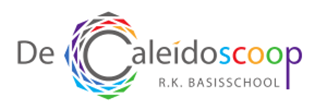 Notulen MR vergadering dd. 02-12-2021Aanwezig: Daphne, Rachelle, Martin, Simone, Marga, SandraVoorzitter: DaphneNotulist: SandraOpeningNotulen en actielijst vorige vergaderingDeze zijn goed gekeurd en kunnen online gezet worden.Mededelingen directieVerstrekken van  Covid zelftestenVoor de groepen 6 en hoger worden er zelftesten vanuit de overheid beschikbaar gesteld zodat deze kinderen zich 2x per week zelf kunnen testen. Hierover zal een bericht naar de ouders gestuurd worden, waarbij er tevens aangegeven zal worden dat er in dezen geen verplichting bestaat, maar dat het wenselijk is dat deze zelftesten uitgevoerd worden.Concept begrotingWanneer mogelijk wordt deze in het eerstvolgende overleg gedeeld.Covid besmettingenMomenteel zijn de besmettingen gelukkig nihil. Onder de kinderen zijn het er iedere keer maximaal 3 in één klas waardoor er tot dusver nog geen klassen naar huis gestuurd zijn. Onder de leerkrachten is er momenteel 1 besmetting.Begroting MRVoorheen kende de begroting een doorlooptijd van januari tot december, echter is dit nu gewijzigd in die zin dat deze loopt gedurende een schooljaar startend in september. De begroting voor het schooljaar 2021 / 2022 kende een bedrag van € 927,- Er zijn een aantal uitgaven geweest;€ 386,62 muziek€ 350,- ouderraadVanuit de MR dient er nog geld gereserveerd te worden voor de klassenbudgetten waarbij de wens is dat dit bedrag verhoogd wordt naar € 50,- Dit zou betekenen dat het bedrag wat nu naar de ouderraad overgemaakt is verlaagd dient te worden van € 350,- naar € 300,-Rachelle pakt dit verder op.Hieruit voortvloeiend het verzoek om Dave tijdens het volgende overleg aan te laten sluiten zodat er gezamenlijk gekeken kan worden naar de verdeling van gelden. Aanmeldingen MRNaar aanleiding van de toespraak zoals deze door Daphne is gegeven ten tijde van de info avonden, zijn er twee nieuwe aanmeldingen binnen de MR binnen gekomen;Christiaan PutsRoy van WoerdekomZij zullen door Daphne uitgenodigd worden om de volgende MR vergadering deel te nemen als toehoorder. Simone zal de telefoonnummers van de kandidaten aan Daphne verstrekken.Naar aanleiding van de volgende MR vergadering kunnen de kandidaten aangeven wel of geen deel uit te willen maken van de MR. Stand school onderhoud/chillplek/leerlingenraadOnderhoud school; er worden momenteel extra uren aan schoonmaak besteed.  ArbozakenRisico Inventarisatie en Evaluatie (RI&E) dient uitgevoerd te worden. Rachelle pakt dit samen met Alain op. RondvraagEr zijn geen individuele vragen.Algemeen worden de volgende punten benoemd welke meegenomen dienen te worden naar de eerstvolgende MR vergadering dan wel vooraf uitgevoerd dienen te worden:Begroting van de scholenBegroting van de ouderraadUitnodigen van DaveUitnodigen van de potentieel nieuwe MR ledenSluiting